HISTORIA DE UN ÉXITO: MERCADONA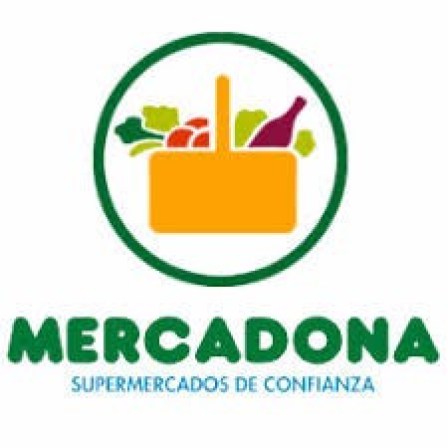 Las claves del triunfo de    Juan RoigJAVIER ALFONSOPOR: CARLOS VALDEÓN RINCÓN 4ºE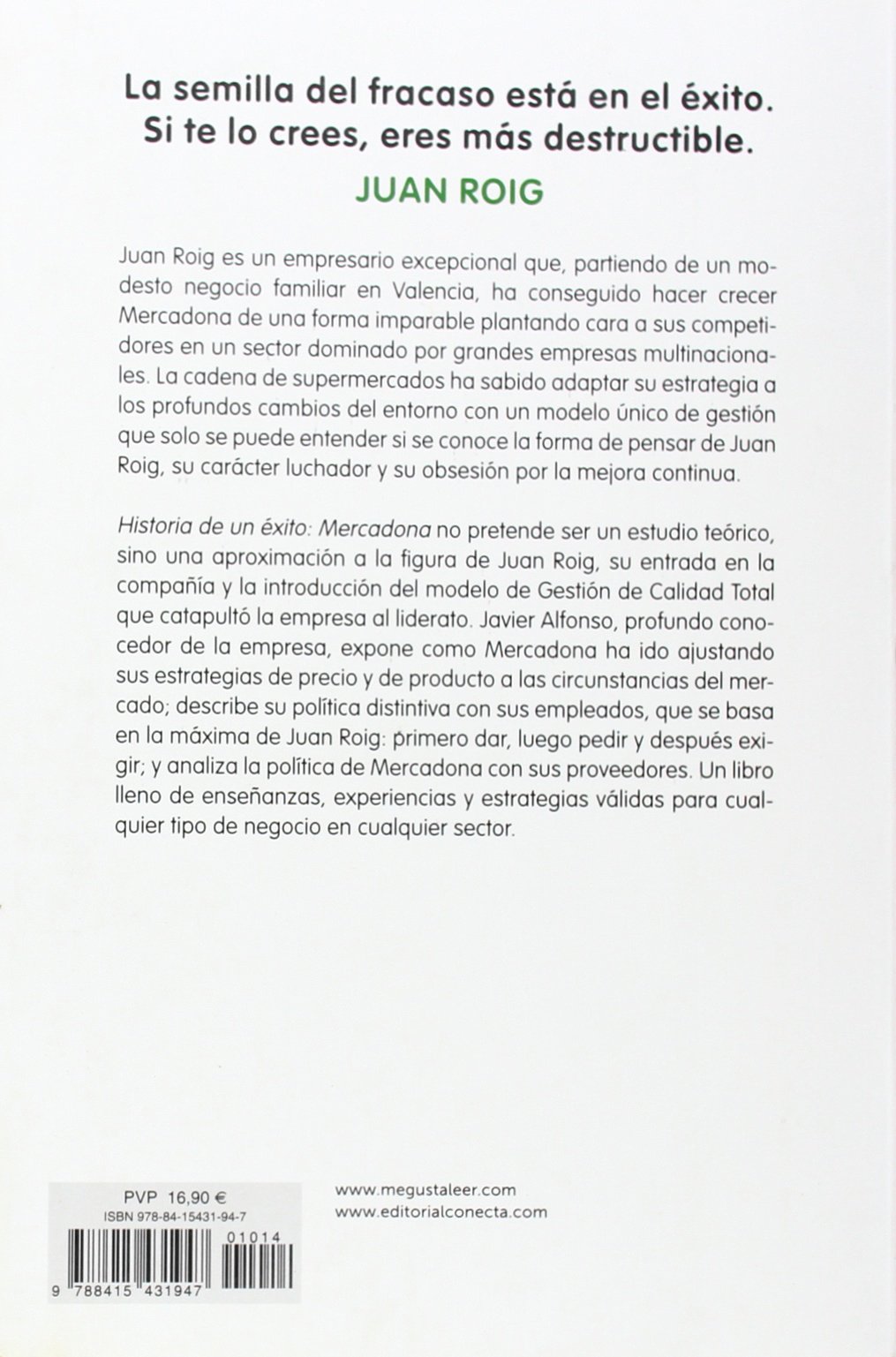 ¿Qué tipo de economía estudia el libro?Completa la siguiente tabla sobre Mercadona:¿Qué es la verdad universal de la reciprocidad? ¿Qué postura tiene Mercadona sobre la RSC O RSE? ¿Qué es la venta a pérdidas? ¿Qué modelo de empresa siguió Mercadona? ¿En qué se basa el plan de marketing de Mercadona? ¿Es Mercadona un distribuidor?¿Cuál es su estrategia competitiva antes del 2013? ¿Qué suponían los despidos para Juan Roig? ¿Qué significa el concepto de <<interproveedor>>? ¿Cómo cambió la estrategia competitiva en 2013? ¿De qué forma patrocina Mercadona? ¿Cómo es el capital de Mercadona? ¿Cuánto vale Mercadona?EmpresarioTamañoSectorÁmbito GeográficoFunción Básica CapitalForma Jurídica